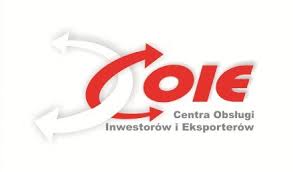 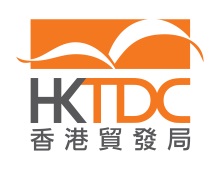 Urząd Marszałkowski Województwa Podlaskiego 			Hong Kong Trade Development Council     	Centrum Obsługi Inwestorów i Eksporterów                                      Seminarium„HONGKONG JAKO BRAMA DO CHIŃSKIEGO RYNKU”28 MARCA 2019 (CZWARTEK) , godz. 10.45-14.00       Hotel Villa Tradycja-sala konferencyjna         ul. Włókiennicza 5,  15-464 BiałystokFORMULARZ ZGŁOSZENIOWYZgodnie Rozporządzenia Parlamentu Europejskiego i Rady (UE) 2016/679 z dnia 27 kwietnia 2016 r. w sprawie ochrony osób fizycznych w związku z przetwarzaniem danych osobowych i w sprawie swobodnego przepływu takich danych oraz uchylenia dyrektywy 95/46/WE (ogólne rozporządzenie o ochronie danych), zwanego RODO oraz ustawy z dnia 10 maja 2018r. o ochronie danych osobowych( Dz.U.  z 2018r. poz. 1000) podpisując niniejszą listę obecności wyrażam zgodę na przetwarzanie moich danych osobowych, zawartych w formularzu zgłoszeniowym w celach związanych z organizacją spotkania informacyjnego. Oświadczam, iż przyjmuję do wiadomości, że:Administratorem moich danych osobowych jest Województwo Podlaskiego (Urząd Marszałkowski Województwa Podlaskiego, 15-888 Białystok, ul. Kardynała Stefana Wyszyńskiego 1).Moje dane osobowe będą przetwarzane wyłącznie w celach związanych z organizacją spotkania informacyjnego.Moje dane osobowe będą przechowywane przez okres niezbędny do realizacji celu, dla jakiego zostały zebrane. Kryteria ustalenia tego okresu wynikają głównie z przepisów prawa dotyczących archiwizacji, przepisów merytorycznych lub Kodeksu postępowania administracyjnego.Przysługuje mi prawo dostępu do treści swoich danych i ich poprawiania; a także żądania ich usunięcia.Podanie danych jest dobrowolne, aczkolwiek odmowa ich podania jest równoznaczna z brakiem możliwości udziału w niniejszym spotkaniu.                                                                                      Data i podpis uczestnika:……………………………………………………………………………..Lp.DANE UCZESTNIKADANE UCZESTNIKA1NAZWA FIRMY2NAZWISKO3IMIĘ4STANOWISKO5ADRES6TELEFON7E-MAIL